A2 FR Les tâches ménagères – Médiation écrite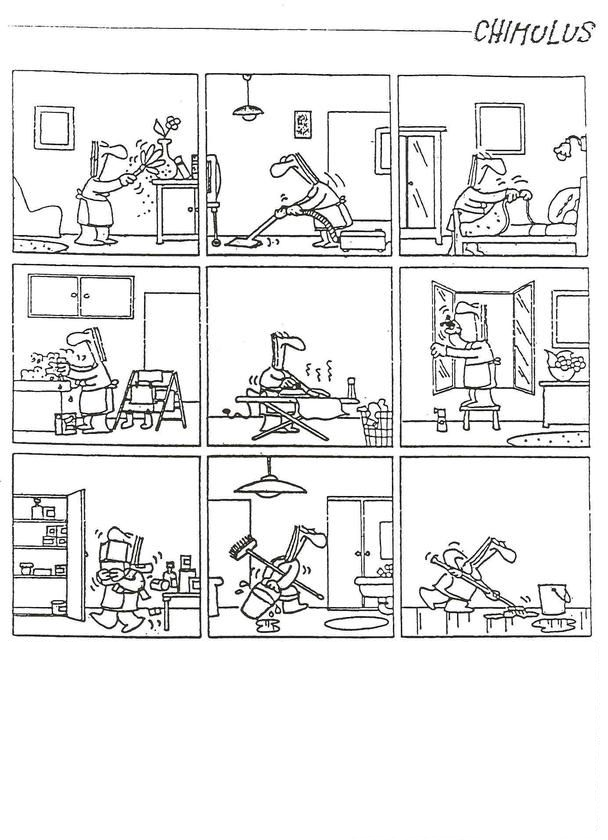 ________________________________________________________________________________________________________________________________________________________________________________________________________________________________________________________________________________________________________________________________________________________________________________________________________________________________________________________________________________________________________________________________________________________________________________________________________________________________________________________________________________________________________________________________________________________________________________________________________________________________________________________________________Votre ami va habiter tout seul pour la première fois. Vous avez trouvé ces vignettes sur les tâches ménagères. Expliquez à votre ami les informations des vignettes pour garder la maison propre et rangée. 40- 50 mots.